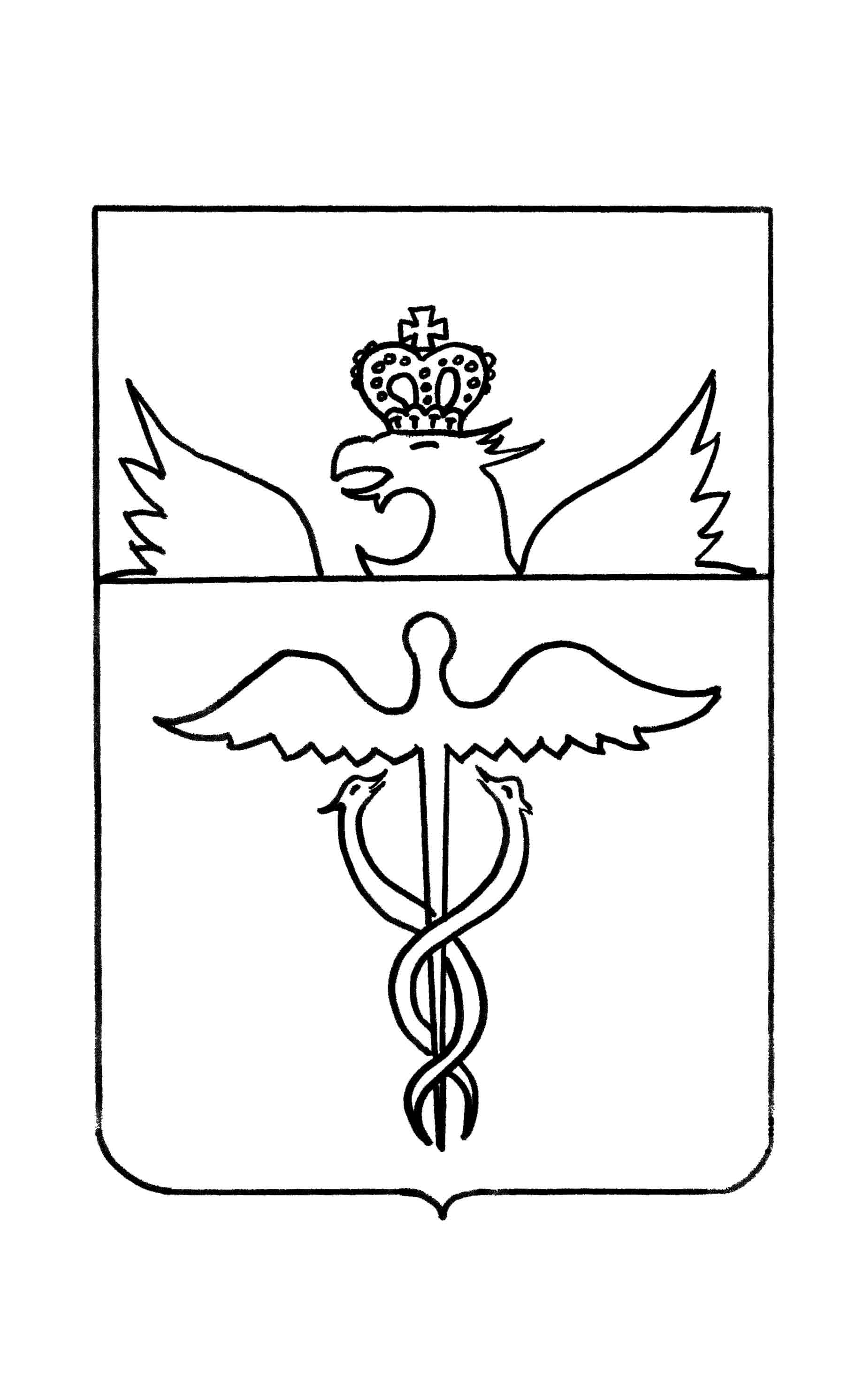 Совет народных депутатовНижнекисляйского городского поселения Бутурлиновского муниципального районаВоронежской областиР Е Ш Е Н И Еот 29 января 2019 года     № 171             р.п. Нижний КисляйОб утверждении Единого реестра Муниципальной собственности Нижнекисляйского городского поселенияБутурлиновского муниципального районаВоронежской области на 01 января 2019 годаНа основании Федерального закона от 06 октября 2003 года № 131-ФЗ «Об общих принципах местного самоуправления в Российской Федерации», Устава Нижнекисляйского городского поселения, решения Совета народных депутатов Нижнекисляйского городского поселения от 06 февраля 2014 года № 178 «О Порядке формирования и ведения Единого реестра муниципальной собственности Нижнекисляйского городского поселения Бутурлиновского муниципального района Воронежской области», Совет народных депутатов Нижнекисляйского городского поселенияР Е Ш И Л:	1. Утвердить Единый реестр муниципальной собственности Нижнекисляйского городского поселения Бутурлиновского муниципального района Воронежской области на 01.01.2019 года согласно приложению.Глава Нижнекисляйскогогородского поселения                                                                     С.А. Заварзина ПредседательСовета народных депутатов                                                          Н.А. ВолковЕдиный реестр муниципальной собственности Нижнекисляйского городского поселения Бутурлиновского муниципального района Воронежской области на 01.01.2019г.Раздел 1«Муниципальное недвижимое имущество»Подраздел 1Здания, строения, сооружения, объекты незавершенного строительства, нежилые помещения и т.д.»Нижнекисляйского городского поселения по состоянию на 01.01.2019 г Глава Нижнекисляйскогогородского поселения                                                                         С.А. ЗаварзинаСтарший    инспектор –бухгалтер                                                                                             Р.В. МиляеваРаздел 1«Муниципальное недвижимое имущество»Подраздел 2«Земельные участки» Нижнекисляйское  городское поселение   по состоянию на 01.01.2019 г.	 Глава Нижнекисляйского                        городского  поселения                                                                     С.А. Заварзина                       Старший инспектор -                       бухгалтер                                                                                           Р.В. Миляева                   Раздел 2«Муниципальное движимое имущество»Подраздел 1	«Сооружения, линейные сооружения и т.д.»	Нижнекисляйского городского поселения  на 01.01.2019 г.                Глава Нижнекисляйского                 городского поселения                                                    С.А. Заварзина                Старший инспектор –                бухгалтер	Р.В. Миляева  Раздел 2«Муниципальное движимое имущество»Подраздел 2«Автомобильный транспорт» (Нижнекисляйское городское поселение)Нижнекисляйского городского поселения по состоянию на 01.01.2018 г.                       Глава Нижнекисляйского                        городского поселения                                       С.А. Заварзина                       Старший инспектор –                       бухгалтер                                                            Р.В. МиляеваРаздел 2«Муниципальное движимое имущество»Подраздел 3«Особо ценное движимое имущество»Нижнекисляйского городского поселения на 01.01.2019 г.                                          Глава Нижнекисляйского                                           городского поселения 	                  С.А. Заварзина                                         Старший инспектор-                                         бухгалтер                                                             Р.В. МиляеваРаздел 2«Муниципальное движимое имущество»Подраздел 4«Доли (вклады) в уставных (складочных) капиталах хозяйственных обществ»по Нижнекисляйскому городскому поселению  на 01.01.2019 г.	Глава Нижнекисляйского                  городского поселения                                                                 С.А. Заварзина	Старший инспектор-                 бухгалтер                                                                                      Р.В. Миляева                                      Раздел 3«Предприятия, учреждения, хозяйственные общества»Подраздел 1«Муниципальные унитарные предприятия»	Нижнекисляйское городское поселение  на 01.01.2019 г.		Глава Нижнекисляйского                        городского поселения                                                                          С.А. Заварзина	Старший инспектор –                       бухгалтер            	Р.В. МиляеваРаздел 3«Предприятия, учреждения, хозяйственные общества»Подраздел 2«Муниципальные казенные учреждения»Нижнекисляйское городское поселение на 01.01.2019 г.                     Глава Нижнекисляйского                     городского поселения                                                             С.А. Заварзина	               Старший инспектор –                    бухгалтер                                                                                  Р.В. МиляеваРаздел 3«Предприятия, учреждения, хозяйственные общества»Подраздел 3«Муниципальные бюджетные учреждения»Нижнекисляйское городское поселение  на 01.01.2018 г.	Глава Нижнекисляйского                  городского поселения                                                                     С.А. Заварзина	Старший инспектор-                  бухгалтер                                                                                        Р.В. МиляеваРаздел 3«Предприятия, учреждения, хозяйственные общества»Подраздел 4«Муниципальные автономные учреждения»Нижнекисляйское городское поселение на 01.01.2018 г.	Глава Нижнекисляйского                                   городского поселения                                                         С.А. Заварзина                                  Старший инспектор –                                   бухгалтер                                                                             Р.В. МиляеваРаздел 3«Предприятия, учреждения, хозяйственные общества»Подраздел 5«Хозяйственные общества»Нижнекисляйское  городское поселение  на 01.01.2019 г.	Глава Нижнекисляйского                                  городского поселения                                                                   С.А. Заварзина	Старший инспектор -                                бухгалтер                                                                                        Р.В. Миляева№п/п/Рег№НаименованиеАдрес(местоположение)Када-стровый(илиуслов-ный)номерПло-щадь,протя-жен-ность и (или) иныепара-метры(кв.м, м)Балан-соваясто-имость,руб.Оста-точнаясто-имостьруб.Када-строваясто-имость,руб.Датавозник-новенияи прек-ращенияправаРекви-зитыдоку-ментов –основа-нийБалан-содер-жательОбре-мене-нияПри-меча-ния123456789101112131/1Здание (МКУК СКЦ «Нижнекисляйский)р. п. Нижний Кисляй, ул. Заводская, д.2236-36-06/024/2012-2601476,21416845022.10.2012г.36-АГ855201МКУК «СКЦ «Нижнекисляйский»Опера-тивноеуправление2/2Пожарное депо р. п. Нижний Кисляй, ул. Дзержинского, 6300133452,480 28.12.2005г.Акт приема –передачи от 28.12.2005г.админи-страцияказна МО НГП3/3гаражр. п. Нижний Кисляй, ул. Советская,  5 «А»36-3 6-06/010/2005-166324,5 497723,43260127,3419.08.2008г.36-АВ0655533МУП «Нижнекисляйский комму -нальщик»хоз.ведение4/4Здание администрациир. п. Нижний Кисляй,  ул. Октябрьская, 436:05:02000136244328,8 1028205,77                                                                                               232905,941537196,2717.03.2015г.36-АД887933администрация5/5Отдельно стоящее нежилое здание (баня)р. п. Нижний Кисляй, ул. Орджоникидзе,136-36-06/001/2008-331161,8 50000,040833,2619.06.2008г.36-АВ065534администрацияказна МО НГП6/6Памятник  с  мемориальной доской р .п. Нижний Кисляй, ул. Заводская79711,24008.05.2015г.36-АД938282администрация7/7Жилой дом -7/20 долир. п. Нижний Кисляй, пер. Красноармейский, д.346,951840031.05.2013г.Акт приема-передачи от 31.05.2013г.администрацияКазна МО НГП8/8Жилой дом - 1/2 доляр. п. Нижний Кисляй, ул. Школьная, д.948,476930,5622339,4828.12.2005г.Акт приема передачи от 28.12.2005г.администрацияказна МО НГП9/9Жилой дом  - кв.№3р. п. Нижний Кисляй, ул. Заводская, д.2519,097461,089903,6608.04.2015г.36-АД889257администрацияказна МО НГП10/12Жилой дом - кв.№1 р. п. Нижний Кисляй, ул. Старозаводская, д.2319,016169,15028.12.2005г.Акт приема передачи от 28.05.2005г.администрацияказна МО НГП11/13Жилой дом  – кв.№4р. п. Нижний Кисляй, ул. Старозаводская, д.2314,612424,70028.12.2005г.Акт приема передачи от 28.05.2005г.администрацияказна МО НГП12/14Жилой дом   – кв.№2р. п. Нижний Кисляй, ул. Старозаводская, д.1315,329143,0028.12.2005г.Акт приема передачи от 28.05.2005г.администрацияказна МО НГП13/15Жилой дом - кв.№6р. .п. Нижний Кисляй, ул. Старозаводская, д.1315,129143,0028.12.2005г.Акт приема передачи от 28.05.2005г.администрацияказна МО НГП14/16Жилой дом – кв.№7р. п. Нижний Кисляй, ул. Старозаводская, д.3127,178320,8735235,2628.12.2005г.Акт приема передачи от 28.05.2005г.администрацияказна МО НГП15/17Жилой дом  -  кв.№3р. п. Нижний Кисляй, ул. Новый Свет, д.135,951781,62028.12.2005г.Акт приема передачи от 28.05.2005г.администрацияказна МО НГП16/18Жилой дом – 1/4 доляр. п . Нижний Кисляй, ул. Новый Свет, д.1825,241791,0028.12.2005г.Акт приема передачи от 28.05.2005г.администрацияказна МО НГП17/20Жилой домр. п. Нижний Кисляй, ул. Свободы, д.8533,684382,261798,2028.12.2005г.Акт приема передачи от 28.05.2005.администрацияказна МО НГП18/21Жилой домкв.3р. п. Нижний Кисляй, ул. Молодежная, д.537,428121,74031.12.2006г.Акт приема передачи от 28.05.2005гадминистрацияказна МО НГП19/22Жилой дом – 3/5 долир. п. Нижний Кисляй, ул. Дзержинского, д.11(9)25,012021,53031.12.2006г.Акт приема передачи от 28.05.2005гадминистрацияказна МО НГП20/23Жилой дом -1/2 доля (№2)р. п. Нижний Кисляй, ул. Меловая, д.1323,230662,915077,4631.12.2006г.Акт приема передачи от 31.12.2006г.администрацияказна МО НГП21/24Жилой дом  - 2/5 доли  (№3)р. п. Нижний Кисляй, ул. Меловая, д.1339,930662,915077,4731.12.2006г.Акт приема передачи от 31.12.2006г.администрацияказна МО НГП22/25Жилой домп. Комсомольский, ул. Комсомольская, д.1829,021716,37031.12.2006г.Акт приема передачи от 31.12.2006г.администрацияказна МО НГП23/26Жилой дом  – кв. №2п. Комсомольский, ул. Комсомольская, д.2136,638037,0722587,8531.12.2006г.Акт приема передачи от 31.12.2006г.администрацияказна МО НГП24/27Жилой дом - кв.№3п. Комсомольский, ул. Комсомольская, д.2135,538037,0722587,8531.12.2006г.Акт приема передачи от 31.12.2006г.администрацияказна МО НГП25/28Жилой дом  -кв.№4п. Комсомольский, ул. Комсомольская, д.2143,538037,0722587,8531.12.2006г.Акт приема передачи от 31.12.2006г.администрацияказна МО НГП26/29Жилой дом  -кв.№5п. Комсомольский, ул. Комсомольская, д.2146,838037,0822587,8531.12.2006г.Акт приема передачи от 31.12.2006г.администрацияказна МО НГП27/30Жилой дом  -кв.№1п. Комсомольский, ул. Комсомольская, д.322,554322,328055,8031.12.2006г.Акт приема передачи от 31.12.2006г.администрацияказна МО НГП28/31Жилой дом, - кв.№3п. Комсомольский, ул. Комсомольская, д.322,854322,328055,8031.12.2006г.Акт приема передачи от 31.12.2006г.администрацияказна МО НГП29/32Жилой дом  - кв.№4п. Комсомольский, ул. Комсомольская, д322,854322,328055,7931.12.2006г.Акт приема - передачи от 31.12.2006г.администрацияказна МО НГП30/33Жилой дом -1/4 доля (№4)п. Комсомольский, ул. Комсомольская, д.4а24,632108,7916234,5531.12.2006г.Акт приема – передачи от 31.12.2006г.админи страцияказна МО НГП31/34Жилой дом  - кв.№1п. Комсомольский, ул. Комсомольская, д.745,818330,1031.12.2006г.Акт приема передачи от 31.12.2006г.админи страцияказна МО НГП32/35Жилой дом  – кв.№3п. Комсомольский, ул. Комсомольская, д.745,818330,1031.12.2006г.Акт приема передачи от 31.12.2006г.админи страцияказна МО НГП33/36Жилой дом  – кв.№1п. Комсомольский, ул. Комсомольская, д.1577,576189,6339187,5431.12.2006г.Акт приема передачи от 31.12.2006г.администрацияказна МО НГП34/37Жилой дом – кв. №2п. Комсомольский, ул. Комсомольская, д.633,021200,524620,6731.12.2006г.Акт приема передачи от 31.12.2006г.админи страцияказна МО НГП35/39Жилой домп. Комсомольский, ул. Комсомольская, д.2632,517000,00031.12.2006г.Акт приема передачи от 31.12.2006г.админи страцияказна МО НГП36/40Жилой домр. п. Нижний Кисляй, ул. Полякова, 15727,510725,00031.12.2006г.Акт приема передачи от 31.12.2006администрация казна МО НГП37/41Жилой домр. п. Нижний Кисляй,  ул. Новый Свет, д.8327,815518,20031.12.2006г.Акт приема передачи от 31.12.2006г.администра страцияказна МО НГП38/42Жилой дом  –кв.№7р. п. Нижний Кисляй, ул. Заводская, д,3328,257860,48031.12.2006г.Акт приема передачи от 31.12.2006г.администрацияказна МО НГП39/43Жилой дом  - 1/4 доля (№2)р. п. Нижний Кисляй, ул. Молодежная, д.437,97317,00023.06.2015г.36-АД 937953администрацияказна МО НГП40/46Жилой дом  – 4/10 доли (№3)р. п. Нижний Кисляй, ул. Молодежная, д.657,55076,00027.09.2007г.акт приема –переда чи от 27.09.200/7г.администрацияказна МО НГП41/48Насосная станция «Родники»р.п.Нижний Кисляй, ул.Восточная1шт.36855,00001.03.2008г.Акт приема-передачи от 01.03.2008г.МУП «Нижнекисляйский коммкнальщик»хоз.ведение42/51АртскважинаП.Комсомольский, ул.Комсомольская1шт36138,88015.03.2007г.Акт приема-передачи от 15.03.2007г.Муп «Нижнекисляйский коммунальщик» хоз ведение43/52Артскважинар.п.Нижний Кисляй, ул.Восточная1шт.20331,00001.03.2008г.Акт приема передачи от 01.03.2008г.МУП «Нижнекисляйский коммунальщик»хоз.ведение44/53Артскважина.п.Нижний Кисляй, ул.Восточная1шт.20331,00001.03.2008г.Акт приема передачи от 01.03.2008г.МУП «Нижнекисляйский коммунальщик»хоз.ведение45/54Артскважина.п.Нижний Кисляй, ул.Восточная1шт.20331,00001.03.2008г.Акт приема передачи от 01.03.2008г.МУП «Нижнекисляйский коммунальщик»хоз.ведение46/56Дорогар. п. Нижний Кисляй, ул. Мира400 м10918810744101.03.2008г.Акт приема-передачи от 01.03.2008г.администрацияказна МО НГП47/57Дорогар. п. Нижний Кисляй, ул. Свободы200 м.1200426698301.03.2008г.Акт приема-передачи от 01.03.2008г.администрацияказна МО НГП48/58Дорогар. п. Нижний Кисляй, ул. Полякова1000 м60004833482701.03.2008г.Акт приема-передачи от 01.03.2008г.администрацияказна МО НГП49/59Дорогар. п. Нижний Кисляй, ул. Меловая200 м1500128370701.03.2008г.Акт приема-передачи от 01.03.2008г.администрацияказна МО НГП50/60Дорогар. п. Нижний Кисляй, церковь -кладбище200м1200426698301.03.2008г.Акт приема-передачи от 01.03.2008г.администрацияказна МО НГП51/61Дорогар. п. Нижний Кисляй, ул. Орджоникидзе500 м30358817061601.03.2008г.Акт приема-передаи от 01.03.2008г.администрацияказна МО НГП52/62Дорогар. п. Нижний Кисляй, ул. Октябрьская1270 м1620009039601.03.2008г.Акт приема-передачи от 01.03.2008г.администрацияказна МО НГП54/63Паркр. п. Нижний Кисля, ул. Заводская-ул. Орджоникидзе1,69 га7881334922,7602.12.2014 г.36 – АД704194администрацияказна МО НГП53/91Воинское захоронение №525р. п. Нижний Кисляй, ул. Советская36:05:0200001962602,9 кв. м.11  -08.05.2015г.36-АД938286администрацияказна МО НГП54/101Подъездная дорога р.п.Нижний  Кисляй. ул.Солнечная-350м;проезд  пер.Почтовый –ул. Солнечная- 220 м, проезд ул.Солнечная – насосная станция-102м672 м2223048,192223048,1907.09.2016 г.Акт приема –передачи от 07.09.2016 г.администрацияказна МО НГП55/102Здание детского садар.п.Нижний Кисляй , ул.Октябрьская, д.41 ед.1184512,73007.09.2016 г.Акт приема- передачи от 07.09.2016г.администрацияказна МО НГП56/103Сарайр.п.Нижний Кисляй , ул.Октябрьская, д.41 ед.7227,61007.09.2016 г.Акт приема-передачи от 07.09.2016 г.администрацияказна МО НГП57/104Подвалр.п.Нижний Кисляй , ул.Октябрьская, д.41 ед.64957,82007.09.2016 г.Акт приема –передачи от 07.09.2016 г.администрацияказна МО НГП58/105Прачечнаяр.п.Нижний Кисляй , ул.Октябрьская, д.41 ед.64957,82007.09.2016 г.Акт приема-передачи от  07.09.2016 г.администрацияказна МО НПГ59/108Скважина №1р.п.Нижний Кисляй, ул.Восточная1ед.960019,98960019,9804.08.2017г.Постановление администрации №81 от 04.08.2017г.МУП «Нижнекисляйский коммунальщик»хоз.ведение60/109Скважина №3р.п.Нижний Кисляй, ул.Восточная1ед.1460618,141460618,1404.08.2017г.Постановление администрации №81 от 04.08.2017г.МУП «Нижнекисляйский коммунальщик»хоз.ведение61/110Насосная станция 1 –го подъемар.п.Нижний кисляй, ул.Восточная1 ед.3441499,623441499,6204.08.2017г.Постановление администрации №81 от 04.08.2017г.МУП «Нижнекисляйский коммунальщик»хоз.ведение62/111Насосная станция 2-го подъемар.п.Нижний Кисляй, ул.9 Мая1ед.7580387,607580387,6004.08.2017г.Постановление администрации №81 от 04.08.2017г.МУП «Нижнекисляйский коммунальщик»хоз.ведение63/112Скважина №5р.п.Нижний Кисляй, ул.Восточная1ед.970770,61970770,6104.08.2017г.Постановление администрации №81 от 04.08.2017г.МУП «Нижнекисляйский коммунальщик»хоз.ведение64/113Скважина №2р.п.Нижний Кисляй, ул.Восточная1ед.962541,34962541,3404.08.2017г.Постановление администрации №81 от 04.08.2017г.МУП «Нижнекисляйский коммунальщик»хоз.ведение65/114Станция водоподготовкир.п.Нижний Кисляй, ул.9 Мая1ед.10192083,2810192083,2804.08.2017г.Постановление администрации №81 от 04.08.2017г.МУП «Нижнекисляйский коммунальщик»хоз.ведение66/115Скважина №4р.п.Нижний Кисляй, ул.9 Мая1ед.970770,61970770,6104.08.2017г.Постановление администрации №81 от 04.08.2017г.МУП «Нижнекисляйский коммунальщик»хоз.ведение67/116Подъезд-ная дорогар.п.Нижний Кисляй, ул.Свободы330м.483603,00483603,0004.08.2017г.Постановление администрации №81 от 04.08.2017г.Администрация казна МО НГП 68/117Подъезд-ная дорогар.п.Нижний кисляй , ул.Восточная665м.974533,00974533,0004.08.2017г.Постановление администрации №81 от 04.08.2017г.Администрацияказна МО НГП69/118Подъезд-ная  дорогар.п.Нижний Кисляй, ул.9 Мая770м.1128406,511128406,5104.08.2017г.Постановление администрации №81 от 04.08.2017г.Администрация казна МО НГПИтого38861940,3733152018,26№п/пРег.№Наиме-нованиеКадастровыйномерАдрес,местоположениеПло-щадькв.м.КатегорияВидразрешенногоиспользованияДатавозникн.и прекращ.праваРеквизитыдокументовоснованийБалансо-держательОбре-мене-нияПримечания1234567891011121/64Земельный участок36:05:4405003 : 49Воронежская область, Бутурлиновский район, Нижнекисляйское городское поселение, центральная часть кадастрового квартала 36:05:44005003190703Земли с/х наз.Для с/х использования12.11.2014№36-АД704670Администрация Казна МО НГП                                                                                                                                                                                            -2/95Земельный участок36:04208003:114Воронежская область, р-н Бутурлиновский, ЗАО «Заря» (МХП «Заря)3480Земли с/х наз.Для с/х использования03.10.2016 №36-36/011-36/011/0/031/2016-487/1АдминистрацияКазна МО НГП-3/96Земельный участок 36:05:04208003:113Воронежская область, р-н Бутурлиновский, в границах ЗАО «Заря» (МХП «Заря»)15660Земли с/х наз.Для с/х использования03.10.2016№36—36/011-36/011/031/2016-486/1АдминистрацияКазна МО НГП-4/97Земельный участок36:05:4405003:50Воронежская область, р-н Бутурлиновский, в границах ЗАО «Заря» (МХП «Заря»)120060Земли с/х наз.Для с/х использования03.10.2016№36-36/011-36/011/031/2016-488/1АдминистрацияКазна МО НГП-5/106Земельный участок36:05:0200019:243Воронежская область, Бутурлиновский район, р.п.Нижний Кисляй,ул.  Советская, 5а3272Земли населенных пунктовДля общественно-деловых целей28.01.201536-АД 778271Администрация Казна МО НГП6/107Земельный участок36:05:0200012:26Воронежская область, Бутурлиновский р-н, р.п. Нижний Кисляй, ул,Молодежная, д.41/4 от 1107Земли населенных пунктовИЖС13.07.201536-АД 937302АдминистрацияКазна МО НГП7/119Земельный участок36:05:4405002:1Воронежская область, Бутурлиновский р-н, северо-восточная часть кадастрового квартала 36:05:44050024579Земли промышленности, энергетики, транспорта, связи, радиовещания , телевидения, информатики, земли для обеспечения космической деятельности, земли обороны, безопасности и земли иного специального назначенияДля обустройства и содержания инженерно-технических сооружений и загражденийАкт приема передачи №00000039 от 24.04.2017г.Администрация Казна МО НГП№п/пРег№НаименованиеАдрес(местоположение)Када-стровый(илиуслов-ный)номерПло-щадь,протя-жен-ность и (или) иныепара-метры(кв.м, м)Балан-соваясто-имость,руб.Оста-точнаясто-имостьруб.Када-строваясто-имость,руб.Датавозник-новенияи прек-ращенияправаРекви-зитыдоку-ментов –основа-нийБалан-содер-жательОбре-мене-нияПри-меча-ния123456789101112131/72Трубопроводр. п. Нижний Кисляй, Свободы, д.35-280 м96714,003611,34-01.03.2008г.Акт приема-передачи от 01.03.2008гМУП «Нижнекисляйский коммунальщик»хоз.ведение2/73Трубопроводр. п. Нижний Кисляй,  ул.Нижняя Луговая-335 м78975,008871,93-01.03.2008г.Акт приема-передачи от 01.03.2008гМУП «Нижнекисляйский коммунальщик»хоз.ведение3/74Трубопроводп. Нижний Кисляй,  ул.Советская-870 м118584,0012371,80-01.03.2008г.Акт приема-передачи от 01.03.2008гМУП «Нижнекисляйский коммунальщик»хоз.ведение4/75Трубопроводп. Нижний Кисляй,  ул. Восточная-2100 м69741,0015714,87-01.03.2008г.Акт приема-передачи от 01.03.2008гМУП «Нижнекисляйский коммунальщик»хоз.ведение5/76Фонтанр .п. Нижний Кисляй, ул. Заводская-1ед.121748,00101346,90-01.08.2013г.Акт приема объекта кап. строительства  от 01.08.2013 г.Администрация-6/77Ограда металлическая по лицевой стороне паркар. п. Нижний Кисляй, ул. Заводская1ед.98634,0479893,58-22.11.2013 г.Акт приемки выполненных работ от  22.11.2013 г.Администрация 7/78Ограда металлическая памятника погибшим воинам р .п. Нижний Кисляй. ул. Заводская1ед.98634,0478578,46-15.01.2014 г.Акт приемки выполненных работ №2 от 15.01.2014г.Администрация8/80Баянр. п.Нижний Кисляй, ул. Заводская, д.221ед.60500,0036299,8426.12.2014 г.Договор на поставку товара от 26.12.2014г.9/81Пляжная зонап .Малый Кисляй98704,0058686,3031.08.2012г.Акт приемки выпол-ненных работ №1от  31.08..2012г.администрация10/82Бульдозер  ДТ-75р. п. Нижний Кисляй, ул. Советская, 5А55600,0002008 г.Дого -вор покупки2008г.МУП «Нижнекисляйский коммунальщик»хоз.ведение11/83Экскаватор  70-2621В-3,000000013р. п. Нижний Кисляй, ул. Советская, 5А250000,0002008.г.Дого-вор покупки2008 г.МУП «Нижнекисляйский коммунальщик»хоз.ведение12/84Трактор МТЗ-82р. п. Нижний Кисляй , ул. Советская, 5А250000,00107142,8824.12.2014 г.Договор покупки от 24.12.2014г..МУП «Нижнекисляйский коммунальщик»хоз.ведение13/85Металлическое ограждение из сетки  рабица  в паркер.п.Нижний Кисляй. ул.Заводская1 ед.50000,0029999,8418.12.2012 г.Акт приемки работ №1 18.12.2012 г.Администрация -14/92Сети уличного освещения п.Комсомольский п.Комсомольский 116505,72101295,1123.01.2015г.Акт Ос -1  №8 от 23.01.2015г.Администрация15/93Ограждение мемориала ул.Заводскаяр.п.Нижний Кисляй, ул.Заводская94698,4083018,0902.11.2015г.Акт приемки выполненных работ от 02.11.2015г.Администрация16/120Заборное ограждение (кладбища )п.Малый Кисляй1ед.180000,00166000,0011.01.2017г.Договор  о передаче в муни-ципальную собственность объектов благоустройства от 11.01. 2017г.Администрация18/121Спортивный комплекс ТД-68дп.Малый Кисляй1ед.79000,0039500,811.01.2017г.Договор  о передаче в муни-ципальную собственность объектов благоустройства от 11.01. 2017гАдминистрация19/122Акустическая системар.п.Нижний кисляй, ул.Завоская, д.221ед.50000,0046666,6407.12.2017г.Договор № Врж 006925 от 07.12.2017г.Администрация20/123Электролиния ВЛ-10КВ р.п.Нижний Кисляй, ул.Восточная33м.222163,12222163,1204.08.2017 г.Постановление администрации №81 от 04.08.2017г.Администрацияказна МО НГП21/124Электролиния ВЛ-0,4КВр.п. Нижний Кисляй, ул.9 Мая173 м.95675,3195675,3104.08.2017г.Постановление администрации №81 от 04.08.2017г.АдминистрацияказнаМО НГП22/125Электролиния ВЛ-10 КВр.п.Нижний Кисляй, ул.9 Мая176м.187248,57187248,5704.08.2017г.Постановление администрации №81 от 04.08.2017г.Администрацияказна МО НГП23/ 133Система освещения (сквер)р.п.Нижний Кисляй, ул,Советская1ед.227541,32219956,6031.08.2018 г.Акт приемки выполненных работ  от 27.08.2018 г.Администрация 24/136АРМ в сборе(автоматизированное рабочее место)р.п.Нижний Кисляй, ул,Октябрьская, 41ед.60530,0020176,6426.12.2016 г.Администрация ИТОГО2761196,521714218,62№п/пРег№МаркаавтомобиляПаспорттранспорт-ногосредстваИдентифи-кационныйномерГодвыпускаГосудар-ственныйрегистра-ционныйзнакДатарегистра-ции вгосудар-ственныхорганахНомердвига-теля,номершассиНомеркузоваБалансо-держательБалан-соваясто-имость,руб.Оста-точнаясто-имость,руб.Приме-чания123456789101112131/86LADA 21310063 НС 612651НТА 213100ЕО1638972014Х140ХС19.08.2014 г.0592608/отсутствуетХТА213100ЕО163897администрация446229,0059497,203/88ВАЗ-2121336 КМ 195 842ХТА 212130Т11802011995О345ОУ25.10.2008г.21213-4106612/отсутствует1180201МУП «НижнекисляйскийКоммунальщик»77288,000хоз.ведениеИтого52351,1759497,20№п/пРег№НаименованиеАдрес(местоположение)Када-стровый(илиуслов-ный)номерПло-щадь,протя-жен-ность и (или) иныепара-метры(кв.м, м)Балан-соваясто-имость,руб.Оста-точнаясто-имостьруб.Када-строваясто-имость,руб.Датавозник-новенияи прек-ращенияправаРекви-зитыдоку-ментов –основа-нийБалан-содер-жательОбре-мене-нияПри-меча-ния123456789101112131/79Детская игровая площадкар.п.Нижний Кисляй, ул.Заводская-1ед296427,00001.08.2013 г.Акт приемки выполненных работ №1 от 01.08.2013 г.Администрация -2/89Тротуарная дорожка р .п. Нижний Кисляй, ул. Заводская -198,9 м525226,00437215,14-01.08.2013г.Акт приема объекта кап. строительства  от-01.08.2013 г.администрация-3/90Танцевальная площадкар .п. Нижний Кисляй, ул. Заводская-1ед.355001,09232722,83-01.08.2013г.Акт приема объекта кап. +строительства  от-01.08.2013 г.администрация-4/94Тротуарная дорожкар.п.Нижний Кисляй1496м.2517567,002268432,92-01.08.2015 г.Акт приема объекта кап. строительства от 01.08.2015 г.администрация5/126Водопроводные сетир.п.Нижний кисляй .Д-50-78м,Д-110-25563мД-160-4572,6м.Д-2253-3885м,Итого-34098,0м.40504263,4140504263,4104.08.2017г.Постановление администрацтт №81 от 04.08.2017г.МУП «Нижнекисляйский коммунальщик»хоз,ведение6/127Резервуар –накопитель (4 емкости)р.п.Нижний. ул.9Мая  1ед.(4 ёмкости)3796610,163796610,1604.08.2017г.Постановление администрацтт №81 от 04.08.2017г.МУП «Нижнекисляйский коммунальщик»хоз.ведение7/128КТП-250 р.п.Нижний Кисляй, ул.9Мая1ед.352490,96352490,9604.08.2017г.Постановление администрацтт №81 от 04.08.2017г.Администрация казна 8/129КТП-160р.п.Нижний Кисляй, ул.Восточная1ед.354123,46354123,4604.08.2017г.Постановление администрацтт №81 от 04.08.2017г.Администрацияказна9/130Электролиния ВЛ 0,4 КВр.п.Нижний Кисляй, ул.Восточная86,86м.294839,45294839,4504.08.2017г.Постановление администрации №81 от 04.08.2017г.Администрация Казна 10/131Тротуарная дорожка (сквер)р.п.Нижний Кисляй, ул.Советская683790,80668595,4431.08.2018 г.Акт приемки выполненных работ от 27.08.2018 г.Администрация 11/132Малые архитектурные формы (песочница, скамья парковая, урны металличе -ские, качели)р.п.Нижний Кисляй, ул.Советская502585,00485832,1631.08.2018 г.Акт приемки выполненных работ от 27.08.2018 г.Администрация 12/134Система водоснабже -ния (сквер)р.п.Нижний Кисляй, ул.Советская383551,05379289,3731.08.2018 г.Акт приемки выполненных работ от 27.08.2018г.Администрация 13/135Ограждение скверар.п.Нижний Кисляй, ул.Советская734410,20724618,0831.08.2018 г.Акт приемки выполненных работ от 27.08.2018 г.Администрация итого 51300885,5850499033,3831.08.2018 г.№п/пНаименование хозяйственного обществаОсновной регистрационный номерРазмер уставного (складочного) капитала,руб.Доля Нижнекисляйского городского поселения в уставном (складочном) капитале,%Примечания1234561Муниципальное унитарное предприятие «Нижнекисляский коммунальщик»1083629000179100000100-№п/пНаименованиеАдрес(место-положение)ЕГРН,дата гос.реги-страцииРекви-зитыдокумента-осно-ванияРазмеруставногофонда,руб.Балансоваястоимостьосновныхсредств,руб.Остаточнаястоимостьосновныхсредств,руб.Средне-списочнаячисленностьработников,чел.Приме-чания123456789101Муниципальное унитарное предприятие«Нижнекисляйский коммунальщик»397535,Воронежская обл.,Бутурлиновский р-н,р.п.Нижний Кисляй. ул.Советская, 5А002883047/05.03.2008гПостановление администрации Нижнекисляй-ского городского поселения Бутурлиновско-го муниципального района Воронежской области от  15.2.2008г.№0510000072820151, 0671269686,9816-№п/пРег№НаименованиеАдрес(место-положение)ЕГРН,дата гос.реги-страцииРекви-зитыдокумента-осно-ванияРазмеруставногофонда,руб.Балансоваястоимостьосновныхсредств,руб.Остаточнаястоимостьосновныхсредств,руб.Средне-списочнаячисленностьработников,чел.Приме-чания123456789101Муниципальное казенное учреждениекультуры «Социально-культурный центр  «Нижнекисляйский»3975535Воронежская область, Бутурлиновский район, р.п.Нижний Кисляй, ул.Заводская, д.22107362900078513.08.2007г.Пост. адм. Нижнекисляйского городского поселения Бутурлиновского муниципального района Воронежской областиот 01.08.2007 г.№4002264174,6182966,488-№п/пНаименованиеАдрес(место-положение)ЕГРН,дата гос.реги-страцииРекви-зитыдокумента-осно-ванияРазмеруставногофонда,руб.Балансоваястоимостьосновныхсредств,руб.Остаточнаястоимостьосновныхсредств,руб.Средне-списочнаячисленностьработников,чел.Приме-чания123456789101---------№п/пНаименованиеАдрес(место-положение)ЕГРН,дата гос.реги-страцииРекви-зитыдокумента-осно-ванияРазмеруставногофонда,руб.Балансоваястоимостьосновныхсредств,руб.Остаточнаястоимостьосновныхсредств,руб.Средне-списочнаячисленностьработников,чел.Приме-чания12345678910----------№п/пНаименованиеАдрес(место-положение)ЕГРН,дата гос.реги-страцииРекви-зитыдокумента-осно-ванияРазмеруставногофонда,руб.Балансоваястоимостьосновныхсредств,руб.Остаточнаястоимостьосновныхсредств,руб.Средне-списочнаячисленностьработников,чел.Приме-чания123456789101----------